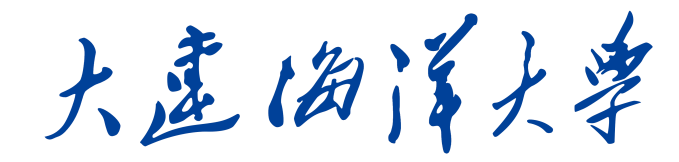 2018-2019学年“课程思政”教学改革项目课程建设总结报告课程名称:                     课程负责人：                  所在单位:                     大连海洋大学教务处制2019年7月一、课程基本情况二、课程建设情况三、取得的阶段性成果四、存在的主要问题五、下一步改革、建设的重点及拟采取的主要措施1-1 课程基本信息1-1 课程基本信息1-1 课程基本信息1-1 课程基本信息1-1 课程基本信息1-1 课程基本信息1-1 课程基本信息1-1 课程基本信息课程名称课程名称课程性质课程性质课程学时课程学时讲授课时讲授课时课程学时课程学时实验/上机课时实验/上机课时课程学分课程学分开课学期开课学期授课对象授课对象选用教材选用教材1-2 教学团队基本信息1-2 教学团队基本信息1-2 教学团队基本信息1-2 教学团队基本信息1-2 教学团队基本信息1-2 教学团队基本信息1-2 教学团队基本信息1-2 教学团队基本信息课程负责人姓   名姓   名性   别课程负责人出生年月出生年月最后学位课程负责人职称 职称 职务课程负责人手   机手   机电子邮箱教学团队成员姓名姓名性别出生年月职称/职务任务及分工任务及分工教学团队成员教学团队成员教学团队成员教学团队成员教学团队成员教学团队成员主要包括课程整体设计及授课要点与思政内容融入点、课程内容组织与安排、教学方法与手段、实践教学、课程资源建设等方面进行总结性的阐述，字数1000字以内。主要包括课程思政教学效果评价（成绩分析）、典型课程案例、教改研究论文等方面的阶段性成果进行总结性的阐述，字数500字以内。主要就课程思政教学过程中存在的问题（难点）等进行阐述，重点对思政内容教学方法方式、手段等内容进行描述，字数800字以内。主要就课程思政教学采取的主要措施（包括意见或建议）等进行阐述，字数800字以内。 